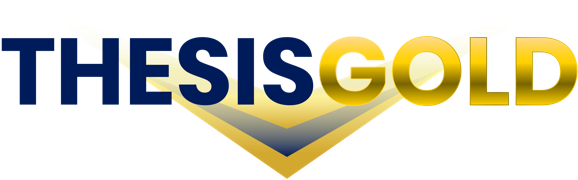 Thesis Gold Inc.Symbol: TSXV: TAU | OTCQX: THSGFMarket Cap: 95MSector: MiningPurpose: Raise Awareness / Open Market BuyingThesis Gold is a mineral exploration company focused on developing the resource potential of the 17,832-hectare Ranch Gold Project located in north central British Columbias Toodoggone District. Highlights from the maiden 2021 drill program include 34m @ 19.58 g/t Au, 27m @ 8.8 g/t AuEq & 28m @6.07 g/t Au.  The Ranch project is immediately adjacent to Benchmark Metals’ 2.1Moz AuEq indicated, 0.8Moz AuEq inferred Lawyers project.Investor Bullet Points:Fully funded 2022 summer drilling campaign anticipated to complete up to 45,000 metres of exploration and expansion drilling.Tight share – 56 million shares outstandingLarge institutional ownership – ASA Merk, Franklin Templeton, Delbrook & Eric SprottEwan Webster, PhD., P.Geo, President, CEO & DirectorEwan is currently the Metals Group of Companies’ chief geologist and was the former senior geologist for Benchmark Metals (BNCH: TSX.V). Ewan holds a First-Class Honours degree in geology from the University of Glasgow, Scotland, a Geoscience B.C funded PhD from the University of Calgary and is a registered professional geoscientist in British Columbia.